Soupis majetku (Benjamín, p.o.) – Slezská diakonie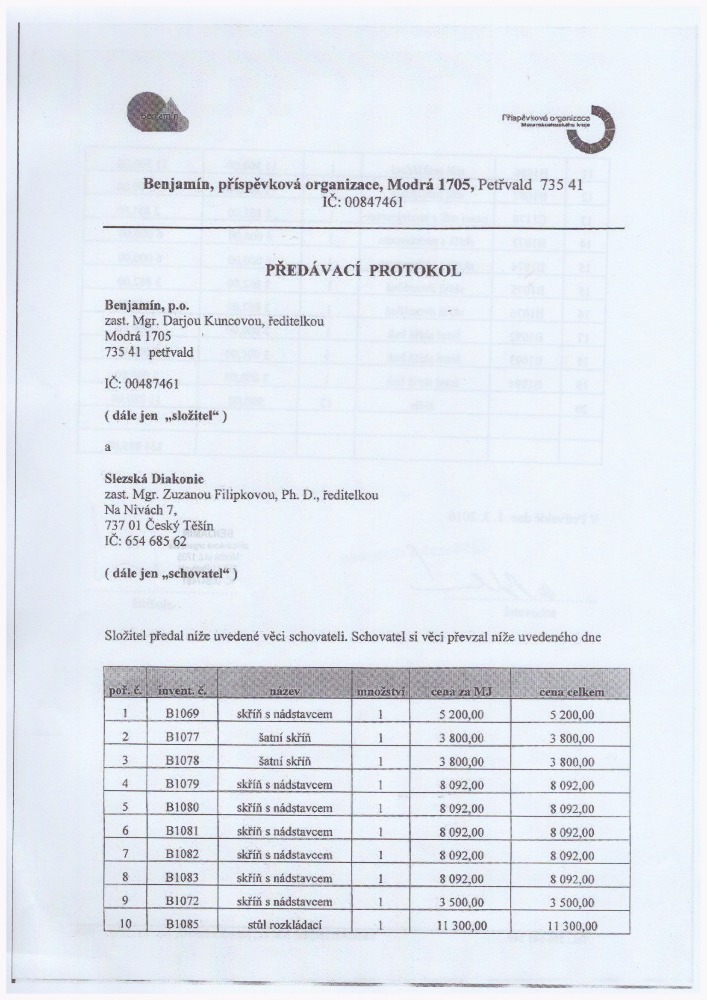 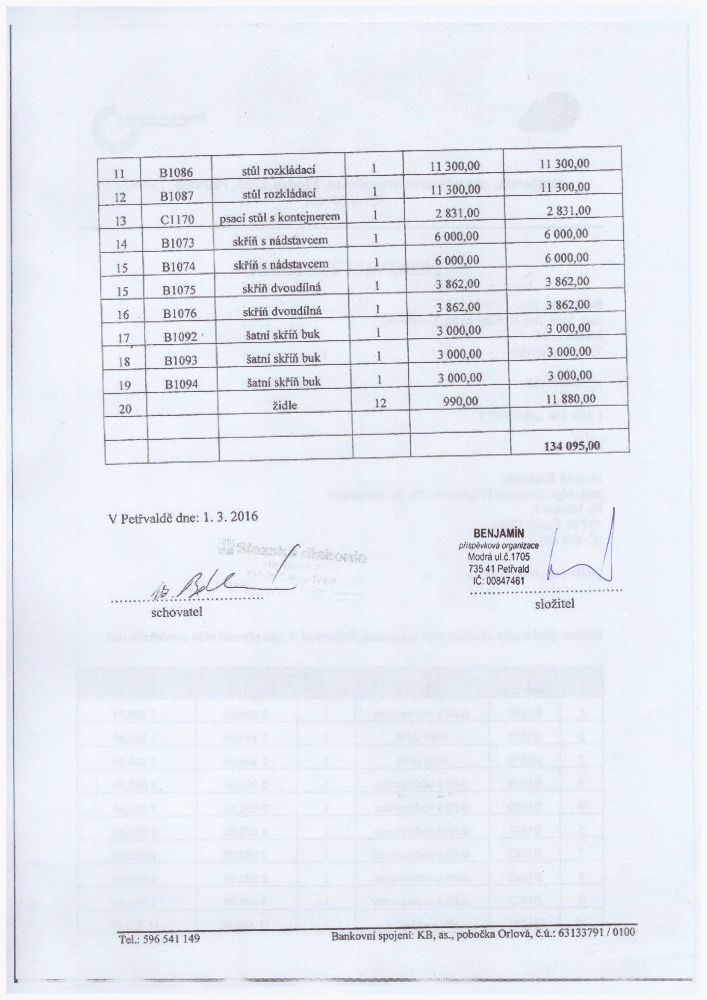 